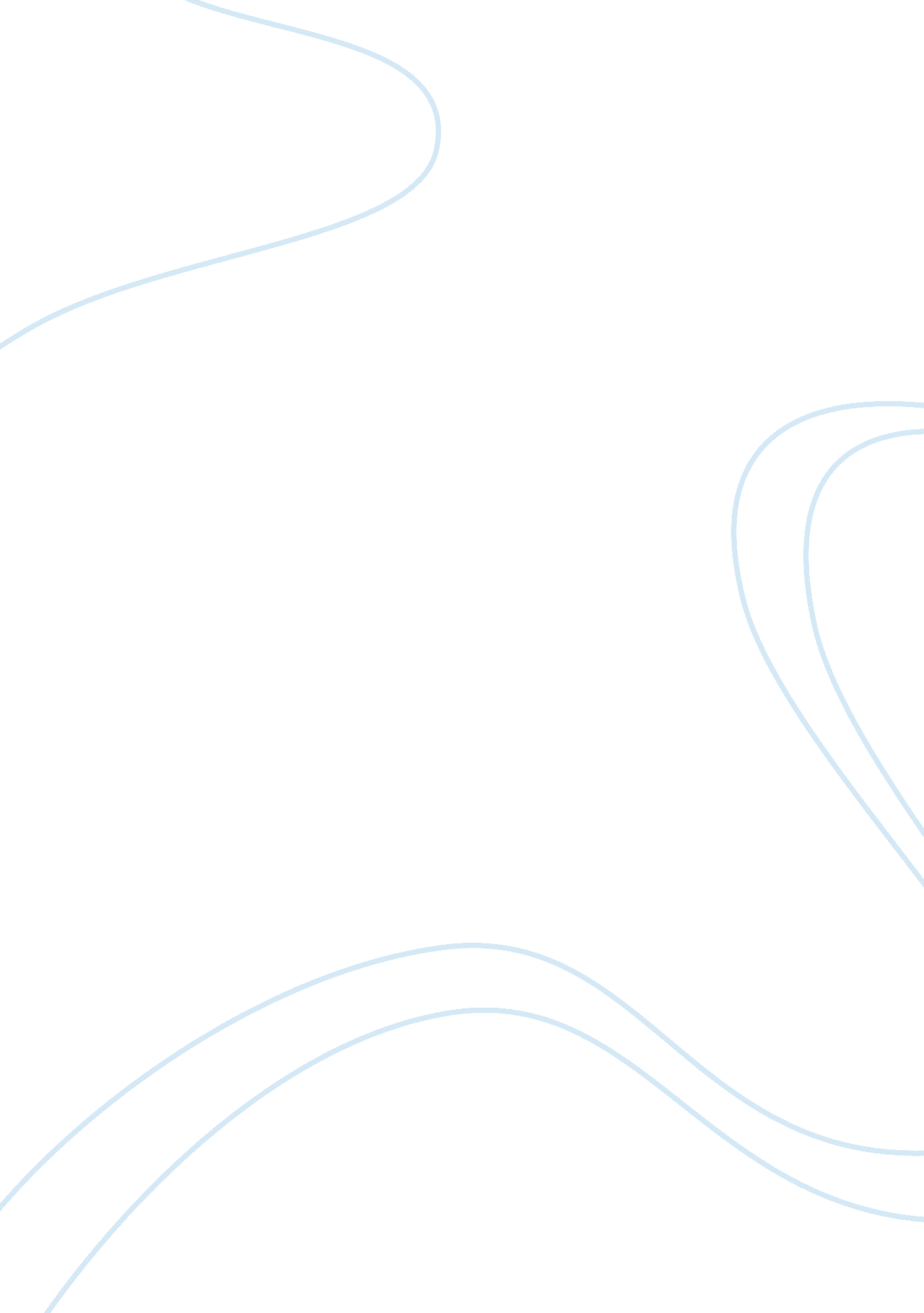 Two post for critiquePsychology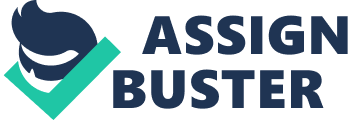 Two Posts for Critique Trini The idea that the principal investigator (PI) Aaron Hutchison main dilemma inthis case on how to balance between his personal life and professional life is to some extent not the real dilemma, the problems in his marriage with his wife may have been caused by other reasons apart from his professional duties. in addition, Aaron Hutchison seems to be enjoying his professional duties which could not have just began after he started a family therefore when he was getting married his wife must have been aware of the importance that Aaron puts in his career. However, the discussion that happens after a post doc student is allowed some time off to rejuvenate himself goes to point the deep-rooted dilemma that the students in this lab face between furthering their personal commitments and the carrying out the research. The dilemma that Hutchison faces between writing grants to fund his studies and supervising his students in the lab caused Greg, one of his favourite students to use Kim’s work in which he had altered some data (Fisher, 2013). The researcher setting up a specific order and process in which he is to carry his varied activities within the lab would better solve the ethical dilemma that the principal investigator Aaron Hutchison has between writing grants for his research work and supervising his students. This would include allocating specific periods for each of the activities he is supposed to do. This would mean that he would be available fully to supervise students when they are at the critical points of the research and leave them to write grants when research is less demanding of them. Marie The misconduct that Greg was involved in pertaining his work with Kim Park might have been deliberate or just a misconception. When Kim brought up the issue with Dr. Aaron Hutchison, she was following the right protocol as he was their research supervisor, however even after Dr Hutchison had looked into the claims of misrepresentation of information, he would have approached Greg to listen to his views before forwarding the case to research integrity officer. The idea of Greg looking for ways to cover for his professional misconduct may not have risen since the evidence in terms of the research paper was available. Forwarding the case to the research integrity officer may have worsened the case for Dr Hutchison’s lab since the case would reach to the donor who funded his research activities. In addition, cause friction between him and Greg who is his favourite student; however, it would still be beneficial to the people who would have used the publication. This dilemma makes things worse for Dr Hutchison since in order to avoid such cases in future, he has to increase his supervisory time in the lab, which would reduce further the time that he uses to write grants for people to fund his research. Reduction in writing grants would also mean that research activities would reduce in the lab, which would give Dr Hutchison more time even for his personal time with his wife. The homeless The government, in addition to giving the homeless people their meals, would do well to find some land and help them build their homes; this would remove them from the streets and other open-air places that they spent their nights. Construction of these houses for the homeless need not to be very expensive as some of them may opt to sell the building materials or hire those houses were they of a high quality material. Since most of the homeless people are also without any source of income, they government should look for ways to find income generating activities that the homeless people can do such as finding them employment or starting for them small businesses. The government should also take the responsibility of educating children from these homeless families p to where they can fully support themselves. The society also has a role in supporting this population, apart from donating foodstuffs or clothes, which have usually been the norm, the society should strive to give these people jobs in their establishments or home in order for them to find a source of livelihood to support themselves. Supporting businesses that the homeless people have started would go a long way to ensure these people have a source of income, which they can feed their families with or build homes. The rich citizens in the society who have unused living quarters can donate some of these properties to the homeless where they can live with their families. References Fisher, C. B. (2013). Decoding the ethics code: A practical guide for psychologists (3rd Ed.). Thousand Oaks, CA: Sage 